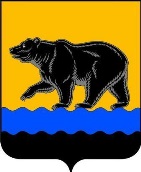 АДМИНИСТРАЦИЯ ГОРОДА НЕФТЕЮГАНСКА                              РАСПОРЯЖЕНИЕ11.04.2019 											  № 97-рг.НефтеюганскОб определении уполномоченного органа, ответственного за реализацию соглашения о взаимодействии в системе антимонопольного комплаенса в Ханты-Мансийском автономном округе - Югре В соответствии с подпунктом 2.2.5, пунктом 3.1 соглашения о взаимодействии в системе антимонопольного комплаенса в Ханты-Мансийском автономном округе - Югре от 10.04.2019, заключенного между администрацией города Нефтеюганска и департаментом экономического развития Ханты-Мансийского автономного округа - Югры: 	1.Определить департамент экономического развития администрации города Нефтеюганска (Григорьева С.А.) уполномоченным органом, ответственным за реализацию соглашения о взаимодействии в системе антимонопольного комплаенса в Ханты-Мансийском автономном округе - Югре от 10.04.2019, заключенного между администрацией города Нефтеюганска и департаментом экономического развития Ханты-Мансийского автономного округа - Югры.2.Распоряжение вступает в силу со дня его подписания.3.Контроль исполнения распоряжения возложить на заместителя главы города С.В.Лагойду.Глава города Нефтеюганска                                                                С.Ю.Дегтярев